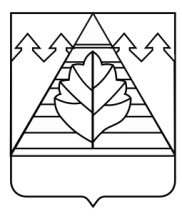 АДМИНИСТРАЦИЯГОРОДСКОГО ОКРУГА ТРОИЦК В ГОРОДЕ МОСКВЕПОСТАНОВЛЕНИЕО внесении изменений в постановление администрации городского округа Троицкот 27.03.2018 г. № 206 В соответствии с пунктом 1 статьи 217 Бюджетного кодекса Российской Федерации, пунктом 6.4 решения Совета депутатов городского округа Троицк в г. Москве от 18.10.2012 № 549/92 "Положение о бюджетном процессе в городском округе Троицк в городе Москве" и Положением о Финансовом управлении администрации городского округа Троицк в городе Москве, утвержденным  решением Совета депутатов городского округа Троицк в городе Москве от 05.07.2012 № 524/85 администрация городского округа ТроицкП О С Т А Н О В Л Я Е Т:1. Внести изменения в постановление администрации городского округа Троицк 
от 27.03.2018 г. № 206 «О порядке составления и ведения сводной бюджетной росписи бюджета городского округа Троицк в городе Москве»:1.1. В пункте 4 приложения к постановлению слова «в течение 3 рабочих дней» исключить.1.2. Абзац первый пункта 12 приложения к постановлению дополнить словами 
«Предложения об изменении сводной бюджетной росписи, требующие  изменения бюджетных средств по кодам  классификации расходов бюджетной системы Российской Федерации (кроме КОСГУ), изменения объема бюджетных ассигнований, направляются в письменном виде Главе городского округа Троицк, предложения о перераспределении по КОСГУ - в Финансовое управление».1.3. Приложение 1 к Порядку изложить в редакции согласно приложению 1 к настоящему постановлению.1.4. Приложение 2 к Порядку изложить в редакции согласно приложению 2 к настоящему постановлению.1.5. Приложение 3 к Порядку изложить в редакции согласно приложению 3 к настоящему постановлению.1.6. Приложение 4 к Порядку изложить в редакции согласно приложению 4 к настоящему постановлению.1.7. Приложение 5 к Порядку изложить в редакции согласно приложению 5 к настоящему постановлению.1.8. Приложение 6 к Порядку изложить в редакции согласно приложению 6 к настоящему постановлению.1.9. Приложение 7 к Порядку изложить в редакции согласно приложению 7 к настоящему постановлению.2. Настоящее постановление подлежит опубликованию в газете городского округа Троицк в городе Москве «Городской ритм. Специальный выпуск» и размещению на сайте администрации городского округа Троицк.3. Контроль за исполнением настоящего постановления возложить на заместителя главы администрации городского округа Троицк в городе Москве В.И. Глушкову.Глава городского округа                                                                                                      В.Е. ДудочкинПриложение 1 к постановлениюадминистрации городского округа Троицк в городе Москве от 20.07.2018  № 557 «Приложение 1 к Порядку                                                                                                                  УТВЕРЖДАЮ                                                                                              Начальник финансового управления                                                                                                ___________   ____________________                                                                                                    (подпись)     (расшифровка подписи)                                                                                                                                                                                                                                                                                                "_____" _______________  20__ годСводная бюджетная роспись бюджета городского округа Троицк  в городе Москве (лимиты бюджетных обязательств)на   20___ финансовый год(на плановый период  20__ и 20__годов)Наименование финансового органа,исполняющего бюджет               Финансовое управление администрации  городского округа Троицк  в городе МосквеЕдиница измерения: руб.Раздел I.  РасходыРаздел II. Источники финансирования дефицита бюджетаНачальник  бюджетного отдела                ___________    __________________________                                                                           (подпись)               (расшифровка подписи)         »Приложение 2 к постановлениюадминистрации городского округа Троицк в городе Москве от 20.07.2018  № 557«Приложение 2 к Порядку Уведомление о бюджетных ассигнованиях(лимиты бюджетных обязательств)на   20___ финансовый год(на плановый период 20__ и 20__годов)Наименование главного распорядителя  бюджетных средств (получателя бюджетных средств)Единица измерения: руб.Начальник финансового управления      ____________       _____________________                                                                        (подпись)           (расшифровка подписи)Начальник бюджетного отдела               _____________     _____________________                                                                        (подпись)           (расшифровка подписи) »Приложение 3 к постановлениюадминистрации городского округа Троицк в городе Москве от 20.07.2018 № 557 «Приложение 3 к Порядку Уведомление о предельных объемах финансированияна   20___ финансовый годНаименование главного распорядителя  бюджетных средств (получателя бюджетных средств)Единица измерения: руб.Начальник финансового управления       ____________        _____________________                                                                         (подпись)            (расшифровка подписи)Начальник бюджетного отдела         _____________   _____________________                                                               (подпись)            (расшифровка подписи) »Приложение 4 к постановлениюадминистрации городского округа Троицк в городе Москве от 20.07.2018 № 557«Приложение 4 к Порядку Предложение об изменении сводной бюджетной росписина   20___ финансовый год                                                                                           (на плановый период 20__ и  20__годов)Главный распорядитель  бюджетных средств Единица измерения: руб.Руководитель главного распорядителябюджетных средств                             ____________       ____________________                                                                   (подпись)          (расшифровка подписи)Исполнитель                                        _____________      _____________________                                                                   (подпись)           (расшифровка подписи) »Приложение 5 к постановлениюадминистрации городского округа Троицк в городе Москве от 20.07.2018 № 557«Приложение 5 к Порядку Ресурсное обеспечение муниципальной программына   20___ финансовый год                                                                                           (на плановый период 20__ и  20__годов)Единица измерения: руб.Руководитель главного распорядителябюджетных средств                                                      ____________       ____________________                                                                                             (подпись)          (расшифровка подписи)Координатор  муниципальной программы                 ____________       ____________________                                                                                             (подпись)          (расшифровка подписи)Исполнитель муниципальной программы                  _____________     _____________________                                                                                             (подпись)           (расшифровка подписи) »Приложение 6 к постановлениюадминистрации городского округа Троицк в городе Москве от 20.07.2018 № 557                                                                                                           «Приложение 6 к Порядку Уведомление об изменении бюджетных ассигнований и лимитов бюджетных обязательствна   20___ финансовый год                                                                                           (на плановый период 20__ и 20__годов)Главный распорядитель бюджетных средств Основание для внесения изменений    Единица измерения: руб.Начальник финансового управления ____________   _____________________                                                                   (подпись)       (расшифровка подписи)Начальник бюджетного отдела         _____________   _____________________                                                                   (подпись)       (расшифровка подписи)  »Приложение 7 к постановлениюадминистрации городского округа Троицк в городе Москве от 20.07.2018 № 557«Приложение 7 к Порядку Уведомление об изменении предельных объемов финансированияна   20___ финансовый годНаименование главного распорядителя  бюджетных средств (получателя бюджетных средств)Основание для внесения изменений     Единица измерения: руб.Начальник финансового управления ____________   _____________________                                                                    (подпись)      (расшифровка подписи)Начальник бюджетного отдела         _____________   _____________________                                                                   (подпись)        (расшифровка подписи) »От  20.07.2018№557НаименованиеКод по бюджетной классификацииКод по бюджетной классификацииКод по бюджетной классификацииКод по бюджетной классификацииКод по бюджетной классификацииСумма на годСумма на годСумма на годНаименованиеглавного распорядителяраздела, подразделацелевой статьивида расходовКОСГУ20__ год20__год20__ год123456789ИтогоНаименованиеКод  источника  финансирования дефицита    
бюджета по бюджетной классификацииСумма на годСумма на годСумма на годНаименованиеКод  источника  финансирования дефицита    
бюджета по бюджетной классификации20__год20__год20__год12345НаименованиеКод по бюджетной классификацииКод по бюджетной классификацииКод по бюджетной классификацииКод по бюджетной классификацииКод по бюджетной классификацииСумма на год  Сумма на год  Сумма на год  Наименованиеглавного распорядителяраздела, подразделацелевой статьивида расходовКОСГУ20_ год20__год20__ год123456789ИтогоКод бюджетной классификацииСуммаИсточник финансирования123ИтогоНаименование показателяКод по бюджетной классификацииКод по бюджетной классификацииКод по бюджетной классификацииКод по бюджетной классификацииКод по бюджетной классификацииСумма изменений (+, -)Сумма изменений (+, -)Сумма изменений (+, -)Наименование показателяглавного распорядителя раздела, подразделацелевой статьивида расходовКОСГУСумма изменений (+, -)Сумма изменений (+, -)Сумма изменений (+, -)Наименование показателяглавного распорядителя раздела, подразделацелевой статьивида расходовКОСГУ20_ год20__год20__ год123456789ИтогоНаименование муниципальной программыКод по бюджетной классификации Российской ФедерацииКод по бюджетной классификации Российской ФедерацииКод по бюджетной классификации Российской ФедерацииКод по бюджетной классификации Российской ФедерацииКод по бюджетной классификации Российской ФедерацииКод по бюджетной классификации Российской ФедерацииРасходы по годамРасходы по годамРасходы по годамРасходы по годамРасходы по годамРасходы по годамРасходы по годамНаименование муниципальной программыГРБСраздела,под-разделацелевой статьивида расходовКОСГУТекущий финансовый годТекущий финансовый годТекущий финансовый годПлановый периодПлановый периодПлановый периодПлановый периодНаименование муниципальной программыГРБСраздела,под-разделацелевой статьивида расходовКОСГУ20___ год20___ год20___ год20___год20___год20__ год20__ годНаименование муниципальной программыГРБСраздела,под-разделацелевой статьивида расходовКОСГУИзменение (+, -)Изменение (+, -)С учетом измененияИзменение (+, -)С учетом измененияИзменение (+, -)С учетом изменения1234567789101112ИтогоКод по бюджетной классификацииКод по бюджетной классификацииКод по бюджетной классификацииКод по бюджетной классификацииКод по бюджетной классификацииСумма изменений (+, -)Сумма изменений (+, -)Сумма изменений (+, -)Источник финансированияглавного распорядителяраздела, подразделацелевой статьивида расходовКОСГУ20__ год20__год20__ годИсточник финансирования123456789ИтогоКод бюджетной классификацииСумма изменений (+, -)Источник финансирования123Итого